Приход на склад обувиКоробка с одним размером обуви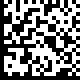 (00)011133355577799911(21)000box1Коробка с одним размером обуви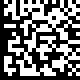 (00)033355577799911133(21)000box2Коробка с двумя размерами обуви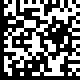 (00)055577799911133355(21)000box3ТоварыКроссовки Клеверенс, 39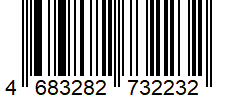 4683282732232Кроссовки Клеверенс, 42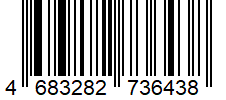 4683282736438Кроссовки Клеверенс, 36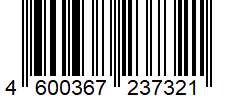 4600367237321Марки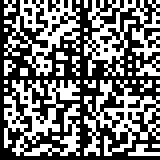 010468328273223221371120091000191ffd092MDEwNDM4MzI4MjczMjIzMTIxMzcxMTE5MTkxOTk2Nh0yNDA2NDAxHTkxZmZkMB05MjA4MDQyMDE54zExMTkzNw==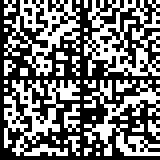 010468328273223221371120092000191ffd092MDEwNDM4MzI4MjczMjIzMTIxMzcxMTE5MTkxOTk2Nh0yNDA2NDAxHTkxZmZkMB05MjA4MDQyMDE54zExMTkzNw==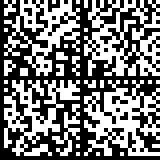 010468328273223221371120093000191ffd092MDEwNDM4MzI4MjczMjIzMTIxMzcxMTE5MTkxOTk2Nh0yNDA2NDAxHTkxZmZkMB05MjA4MDQyMDE54zExMTkzNw==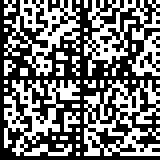 010468328273223221371120094000191ffd092MDEwNDM4MzI4MjczMjIzMTIxMzcxMTE5MTkxOTk2Nh0yNDA2NDAxHTkxZmZkMB05MjA4MDQyMDE54zExMTkzNw==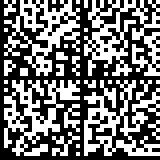 010468328273223221371120095000191ffd092MDEwNDM4MzI4MjczMjIzMTIxMzcxMTE5MTkxOTk2Nh0yNDA2NDAxHTkxZmZkMB05MjA4MDQyMDE54zExMTkzNw==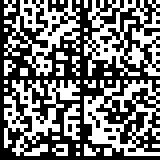 010468328273223221371120096000191ffd092MDEwNDM4MzI4MjczMjIzMTIxMzcxMTE5MTkxOTk2Nh0yNDA2NDAxHTkxZmZkMB05MjA4MDQyMDE54zExMTkzNw==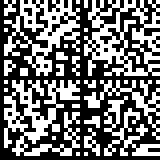 010468328273643821371120011000191ffd092MDEwNDM4MzI4MjczMjIzMTIxMzcxMTE5MTkxOTk2Nh0yNDA2NDAxHTkxZmZkMB05MjA4MDQyMDE54zExMTkzNw==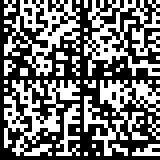 010468328273643821371120012000191ffd092MDEwNDM4MzI4MjczMjIzMTIxMzcxMTE5MTkxOTk2Nh0yNDA2NDAxHTkxZmZkMB05MjA4MDQyMDE54zExMTkzNw==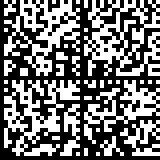 010468328273643821371120013000191ffd092MDEwNDM4MzI4MjczMjIzMTIxMzcxMTE5MTkxOTk2Nh0yNDA2NDAxHTkxZmZkMB05MjA4MDQyMDE54zExMTkzNw==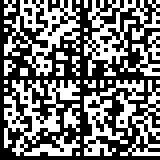 010468328273643821371120014000191ffd092MDEwNDM4MzI4MjczMjIzMTIxMzcxMTE5MTkxOTk2Nh0yNDA2NDAxHTkxZmZkMB05MjA4MDQyMDE54zExMTkzNw==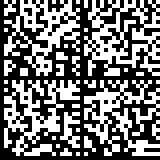 010468328273643821371120015000191ffd092MDEwNDM4MzI4MjczMjIzMTIxMzcxMTE5MTkxOTk2Nh0yNDA2NDAxHTkxZmZkMB05MjA4MDQyMDE54zExMTkzNw==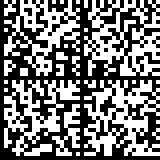 010468328273643821371120016000191ffd092MDEwNDM4MzI4MjczMjIzMTIxMzcxMTE5MTkxOTk2Nh0yNDA2NDAxHTkxZmZkMB05MjA4MDQyMDE54zExMTkzNw==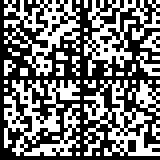 010460036723732121371120022000191ffd092MDEwNDM4MzI4MjczMjIzMTIxMzcxMTE5MTkxOTk2Nh0yNDA2NDAxHTkxZmZkMB05MjA4MDQyMDE54zExMTkzNw==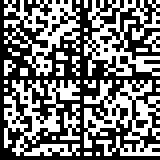 010460036723732121371123020000191ffd092MDEwNDM4MzI4MjczMjIzMTIxMzcxMTE5MTkxOTk2Nh0yNDA2NDAxHTkxZmZkMB05MjA4MDQyMDE54zExMTkzNw==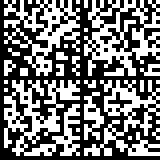 010460036723732121371120024000191ffd092MDEwNDM4MzI4MjczMjIzMTIxMzcxMTE5MTkxOTk2Nh0yNDA2NDAxHTkxZmZkMB05MjA4MDQyMDE54zExMTkzNw==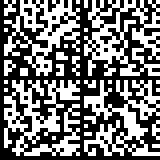 010468328273643821371120017000191ffd092MDEwNDM4MzI4MjczMjIzMTIxMzcxMTE5MTkxOTk2Nh0yNDA2NDAxHTkxZmZkMB05MjA4MDQyMDE54zExMTkzNw==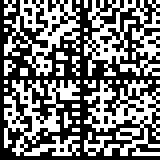 010468328273643821371120018000191ffd092MDEwNDM4MzI4MjczMjIzMTIxMzcxMTE5MTkxOTk2Nh0yNDA2NDAxHTkxZmZkMB05MjA4MDQyMDE54zExMTkzNw==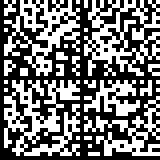 010468328273643821371120019000191ffd092MDEwNDM4MzI4MjczMjIzMTIxMzcxMTE5MTkxOTk2Nh0yNDA2NDAxHTkxZmZkMB05MjA4MDQyMDE54zExMTkzNw==Подбор заказаКоробки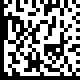 (00)066688800022244466(21)000shs1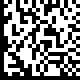 (00)088800022244466688(21)000shs2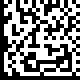 (00)088800022244466688(21)000shs3Марки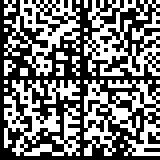 010468328273223221371119191033091ffd092MDEwNDM4MzI4MjczMjIzMTIxMzcxMTE5MTkxOTk2Nh0yNDA2NDAxHTkxZmZkMB05MjA4MDQyMDE5XzExMTkzNK==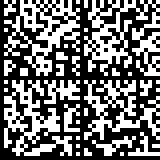 010468328273223221371119191033191ffd092MDEwNDM4MzI4MjczMjIzMTIxMzcxMTE5MTkxOTk2Nh0yNDA2NDAxHTkxZmZkMB05MjA4MDQyMDE5XzExMTkzNZ==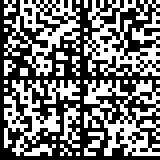 010468328273223221371119191033291ffd092MDEwNDM4MzI4MjczMjIzMTIxMzcxMTE5MTkxOTk2Nh0yNDA2NDAxHTkxZmZkMB05MjA4MDQyMDE5XzExMTkzNX==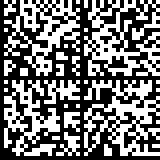 010468328273223221371119191033391ffd092MDEwNDM4MzI4MjczMjIzMTIxMzcxMTE5MTkxOTk2Nh0yNDA2NDAxHTkxZmZkMB05MjA4MDQyMDE5XzExMTkzAW==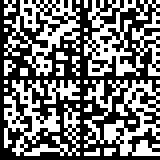 010468328273223221371119191033491ffd092MDEwNDM4MzI4MjczMjIzMTIxMzcxMTE5MTkxOTk2Nh0yNDA2NDAxHTkxZmZkMB05MjA4MDQyMDE5XzExMTkzBI==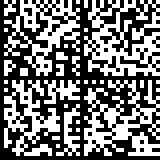 010468328273223221371119191033591ffd092MDEwNDM4MzI4MjczMjIzMTIxMzcxMTE5MTkxOTk2Nh0yNDA2NDAxHTkxZmZkMB05MjA4MDQyMDE5XzExMTkzCF==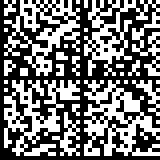 010468328273223221371119191033691ffd092MDEwNDM4MzI4MjczMjIzMTIxMzcxMTE5MTkxOTk2Nh0yNDA2NDAxHTkxZmZkMB05MjA4MDQyMDE5XzExMTkzDa==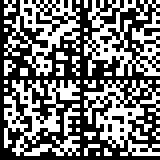 010468328273223221371119191033791ffd092MDEwNDM4MzI4MjczMjIzMTIxMzcxMTE5MTkxOTk2Nh0yNDA2NDAxHTkxZmZkMB05MjA4MDQyMDE5XzExMTkzNa==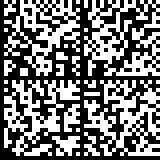 010468328273223221371119191033891ffd092MDEwNDM4MzI4MjczMjIzMTIxMzcxMTE5MTkxOTk2Nh0yNDA2NDAxHTkxZmZkMB05MjA4MDQyMDE5XzExMTkzNb==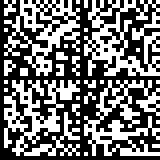 010468328273223221371119191033991ffd092MDEwNDM4MzI4MjczMjIzMTIxMzcxMTE5MTkxOTk2Nh0yNDA2NDAxHTkxZmZkMB05MjA4MDQyMDE5XzExMTkzNt==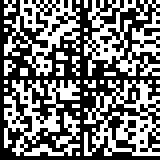 010468328273643821371119191031191ffd092MDEwNDM4MzI4MjczMjIzMTIxMzcxMTE5MTkxOTk2Nh0yNDA2NDAxHTkxZmZkMB05MjA4MDQyMDE5XzExMTkzNj==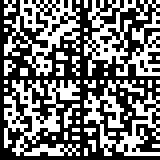 010468328273643821371119191032191ffd092MDEwNDM4MzI4MjczMjIzMTIxMzcxMTE5MTkxOTk2Nh0yNDA2NDAxHTkxZmZkMB05MjA4MDQyMDE5XzExMTkzNq==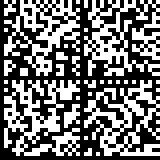 010468328273643821371119191033191ffd092MDEwNDM4MzI4MjczMjIzMTIxMzcxMTE5MTkxOTk2Nh0yNDA2NDAxHTkxZmZkMB05MjA4MDQyMDE5XzExMTkzNv==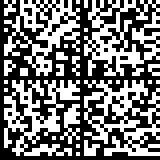 010468328273643821371119191034191ffd092MDEwNDM4MzI4MjczMjIzMTIxMzcxMTE5MTkxOTk2Nh0yNDA2NDAxHTkxZmZkMB05MjA4MDQyMDE5XzExMTkzVw==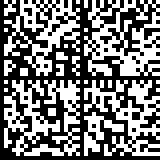 010468328273643821371119191035191ffd092MDEwNDM4MzI4MjczMjIzMTIxMzcxMTE5MTkxOTk2Nh0yNDA2NDAxHTkxZmZkMB05MjA4MDQyMDE5XzExMTkAaw==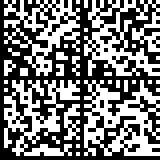 010460036723732121371119191036191ffd092MDEwNDM4MzI4MjczMjIzMTIxMzcxMTE5MTkxOTk2Nh0yNDA2NDAxHTkxZmZkMB05MjA4MDQyMDE5XzExMTkqQw==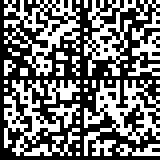 010460036723732121371119191037191ffd092MDEwNDM4MzI4MjczMjIzMTIxMzcxMTE5MTkxOTk2Nh0yNDA2NDAxHTkxZmZkMB05MjA4MDQyMDE5XzExMTkWNn==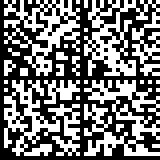 010460036723732121371119191038191ffd092MDEwNDM4MzI4MjczMjIzMTIxMzcxMTE5MTkxOTk2Nh0yNDA2NDAxHTkxZmZkMB05MjA4MDQyMDE5XzExMTkQFb==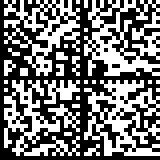 010460036723732121371119191044191ffd092MDEwNDM4MzI4MjczMjIzMTIxMzcxMTE5MTkxOTk2Nh0yNDA2NDAxHTkxZmZkMB05MjA4MDQyMDE5XzExMTkGWz==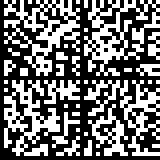 010460036723732121371119191045191ffd092MDEwNDM4MzI4MjczMjIzMTIxMzcxMTE5MTkxOTk2Nh0yNDA2NDAxHTkxZmZkMB05MjA4MDQyMDE5XzExMTknNA==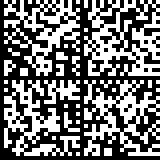 010460036723732121371119191046291ffd092MDEwNDM4MzI4MjczMjIzMTIxMzcxMTE5MTkxOTk2Nh0yNDA2NDAxHTkxZmZkMB05MjA4MDQyMDE5XzExMTkhNB==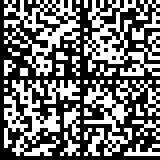 010460036723732121371119191047291ffd092MDEwNDM4MzI4MjczMjIzMTIxMzcxMTE5MTkxOTk2Nh0yNDA2NDAxHTkxZmZkMB05MjA4MDQyMDE5XzExMTkvNA==*Примечание – для тестирования работы с КМ (Марками) при помощи нашего приложения для тестирования и разработки WinClient Mobile SMARTS на ПК, необходимо в строку КМ вставить символы (GS) перед ai 91 и перед ai 92. Для этого рекомендуем использовать программу Notepad++, в которой они видны и их можно оттуда скопировать для вставки в WinClient.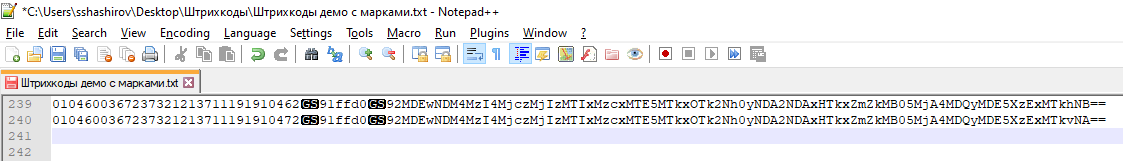 